Erasmus +8 - 14  February  2015 : Meeting  in  Greece	Sunday  was  the  first  day  of  the  meeting.  We  were  waiting  at  the  hotel  for  our  friends  to  come.	My  parents  welcomed  my  friend  and  had  cooked  many  special  dishes  for  the  occasion. I  was  very  happy  but  embarrassed  to  see  him.	After  two  days  we  had  become  good  friends  and  we  went  together  to  Nafplio  and  Mykines.  We  had  a  great  time  there  because  we  were  all  the  groups  together  and  we  had  fun.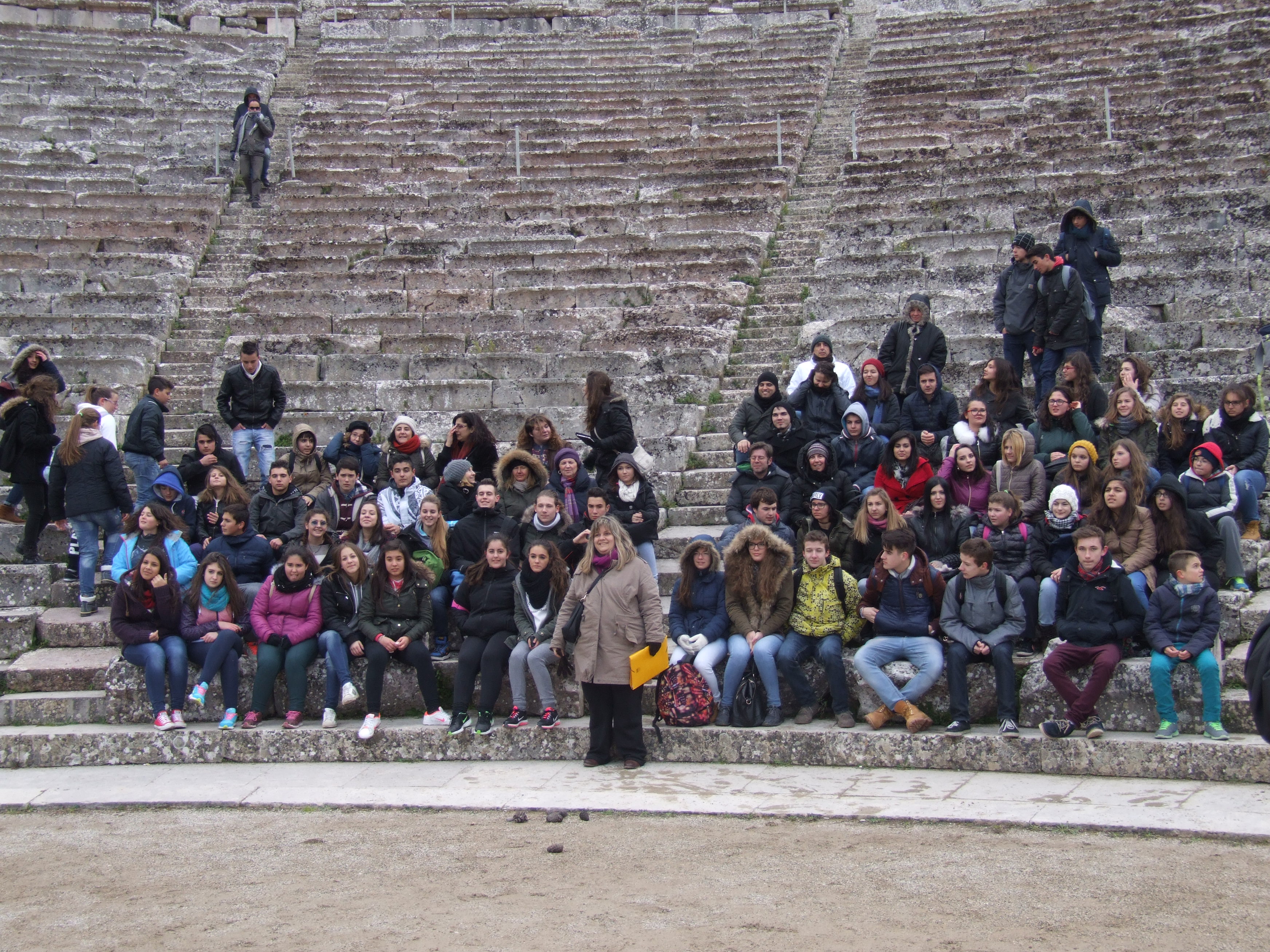 	The  best  day  was  Thursday  when  we  had  a  party  with  all  the  teachers  and  the  delegations  together  and  we  were  dancing  and  singing.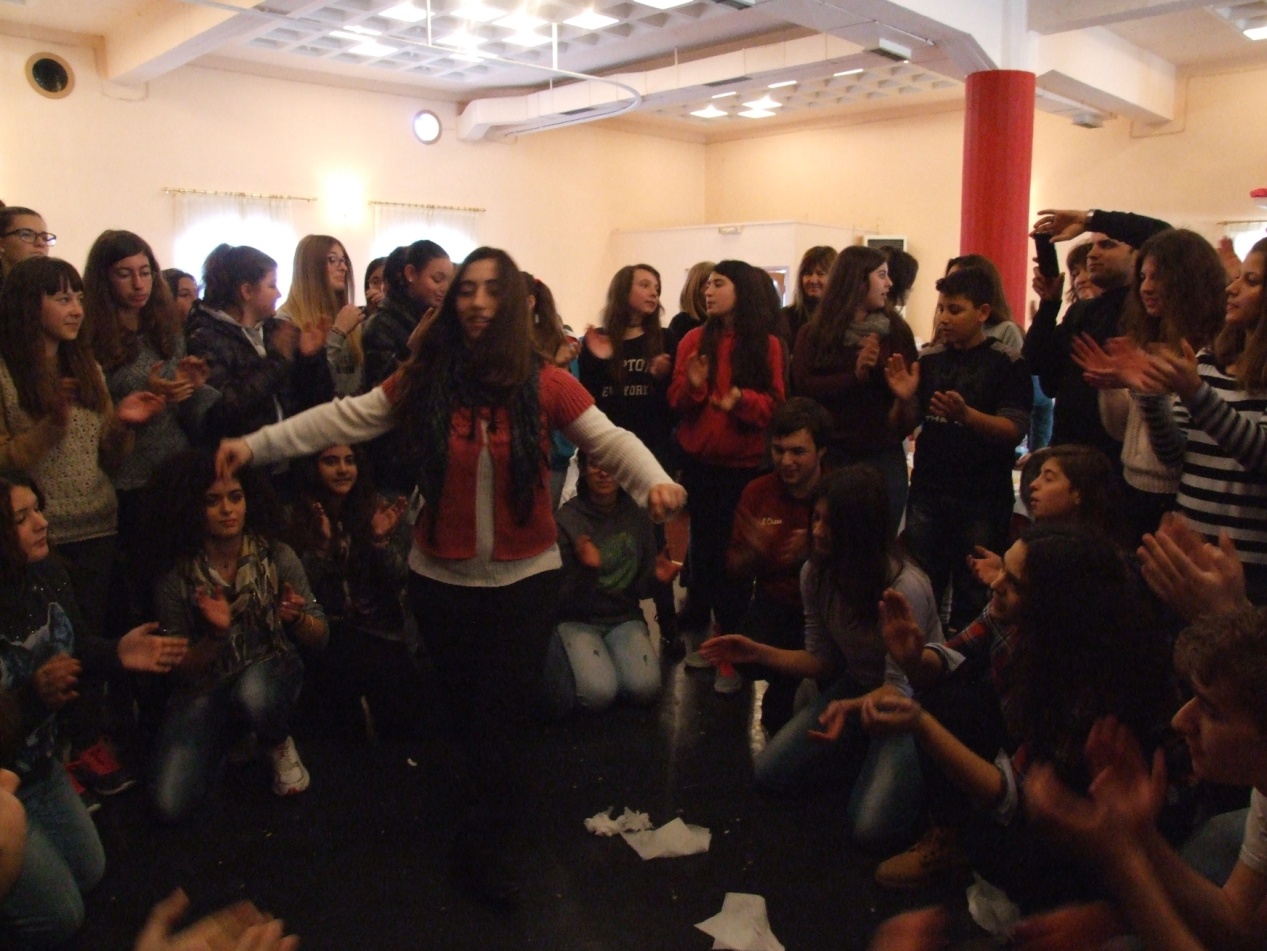 	The  last  day  was  Friday  when  we  were  all  sad  and  we  were  crying  because  our  friends  were  leaving  for Athens.  We  were  unhappy   and  we  didn't  want  to  separate. Finally  our  friends  left  and  we  were  standing  there  thinking  our  good  memories.                                         Anastasia  Papadimitriou,  Greece